Unlock Inclusion Activity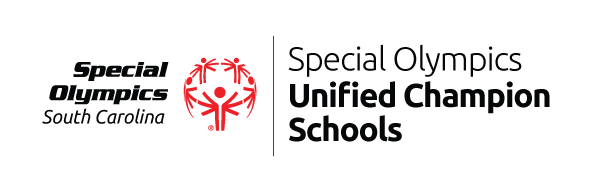 TEACHER GUIDEOVERVIEW: To include is to embrace or take in.  As a Unified Champion School, it is important to treat all students with respect. This activity is designed to look at what is blocking inclusion and how you can find the keys to unlock it and create positive changes within your school. (Optional- Activity Worksheet for Students is provided)Instruct students to draw a lock, like below, on poster board or chart paper. In small groups, discuss what is blocking inclusion at school. Write thoughts in and around the lock. 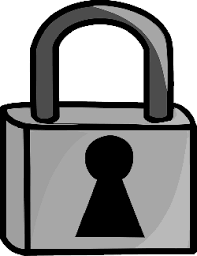 Take a minute to share some responses. Ask students to expand on any of the items they wrote down on how inclusion is blocked. Pass a key to each group. Ask students to write ways they believe their school can overcome the challenges discussed earlier and unlock inclusion. Have each group share their “keys to inclusion” when completed. 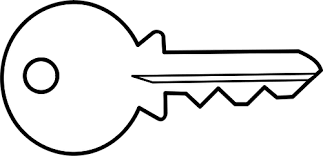 Time to Activate! Have students vote on one or two ideas that they can initiate in order to make positive changes today. Ask them to develop a plan of action and decide the key individuals that they will need to bring on board to help with the change. Encourage students to discuss ideas with administration and formulate a plan to unlock inclusion. Challenge them to create a realistic timeframe on creating this change. Encourage students to document their efforts in some manner.  Allow them to be creative and potentially present their action plan and project with others in the school.  This could be an excellent whole-school engagement exercise!